Entrega de cestas de doces para as crianças de adolescentes do SCFVServiço de Convivência e Fortalecimento de Vínculos distribuição de cestas com guloseimas em comemoração ao dia das crianças.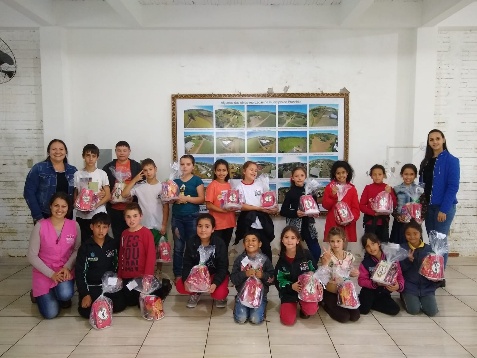 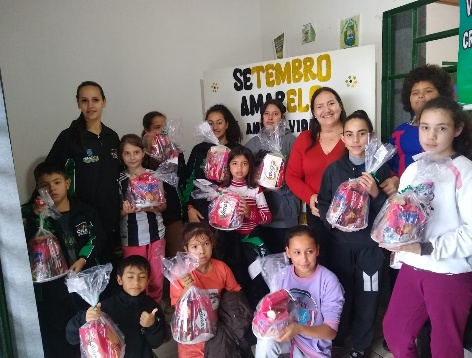 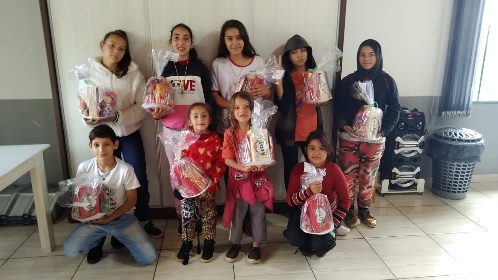 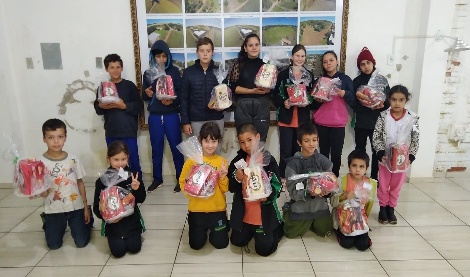 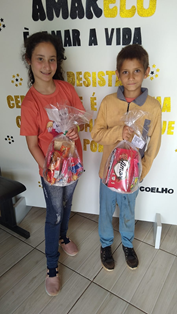 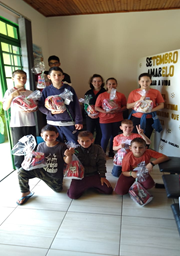 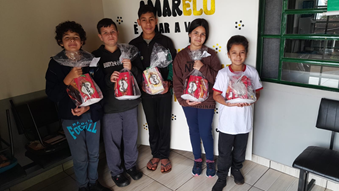 